Промежуточный контроль (зачет №1)Фамилия, имя___________________________________________________1. Укажите флаг Германии.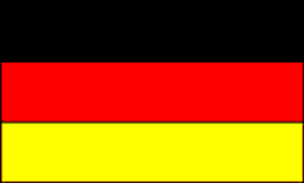 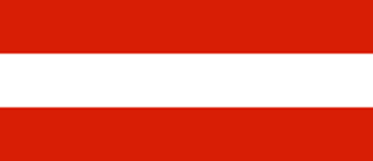 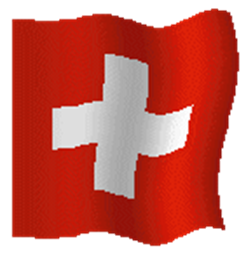 1                        2                                                32. Соотнесите страну и ее столицу.3. Соотнесите картинку и название4. Какой праздник отмечают в Германии 3 октября?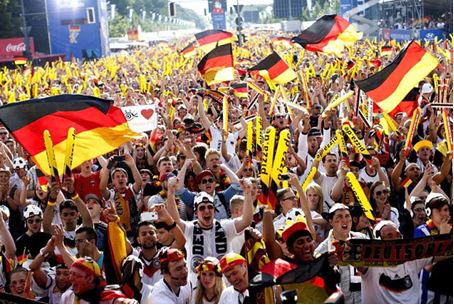 Ответ____________________________5. В какой стране находятся достопримечательности, назовите их: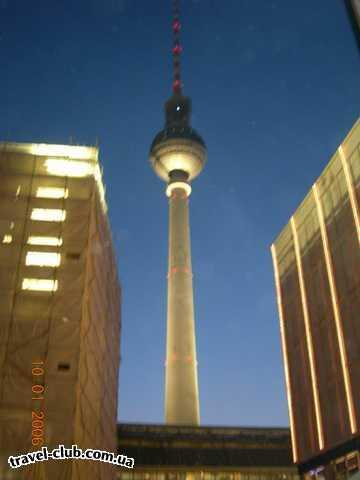 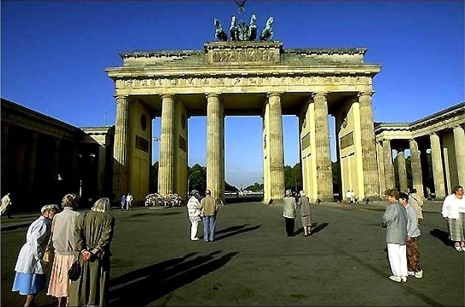 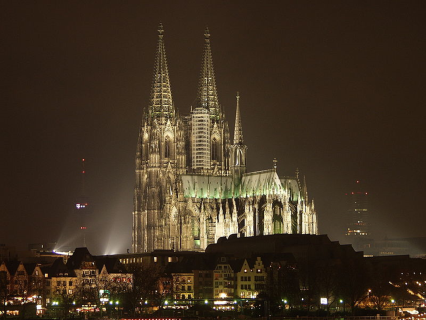 1______________________                   2________________                       3__________________________6. Hessen, Bayern, Brandenburg, Hamburg- что это?Ответ_______________________________7. Кто стоит во главе правительства Германии?Ответ________________________________________8. В каких городах находятся достопримечательности:9. Кто это? Немецкий писатель, поэт и философ.                    10. Обозначьте на карте страны:                                                                                                            Германию,     Австрию, Швейцарию.                                                      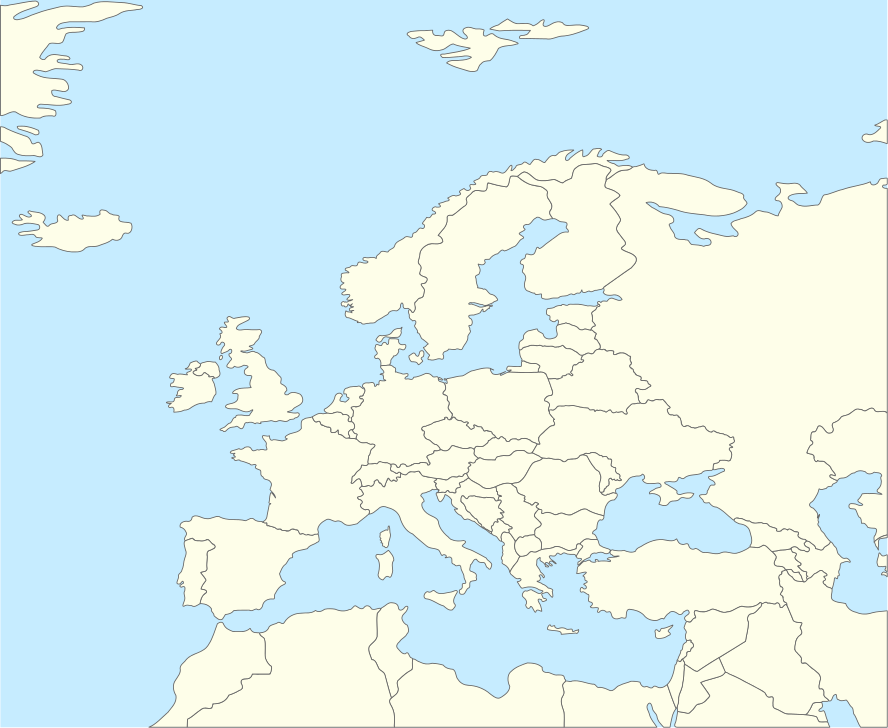 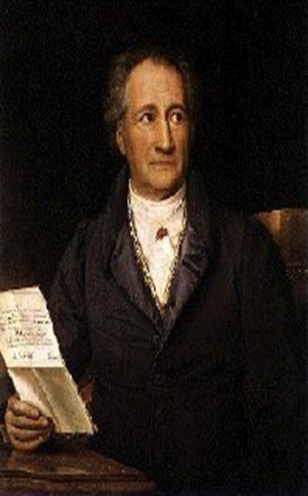 Ответ________________________________11. Вставьте пропущенные слова в тексте.Deutschland liegt_________________________________ Zu den Nachbarstaaten Deutschlands  gehören ______________________________________________________Deutschland ist eine Bundesrepublik (BRD). Die BRD besteht aus _______Bundeslӓndern. Die Hauptstadt der BRD ist_____________ Zu den höchsten Bergen Deutschlands gehören___________________________Die grössten Flüsse sind ___________________________________________________________12. Прочитайте предложения и ответьте на вопрос: о какой стране идет речь?Das  ist ein Gebirgsland. Die Hauptflüsse sind die Rhone, der Rhein, der Inn, die Aare. Auf dem Territorium des Landes gibt es viele kleine und größere Seen.Ответ_________________________________13. Какое государство изображено на карте.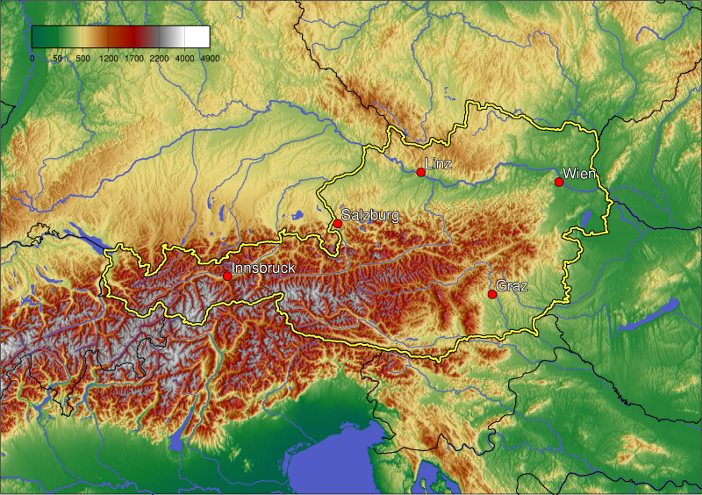 Ответ______________________________________Страна Столица 1. Bundesrepublik Deutschlanda)Wien2. Österreichb)Bern3. Schweizc)Berlin123А 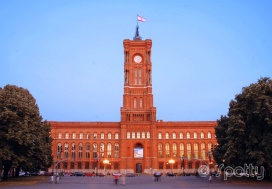 Б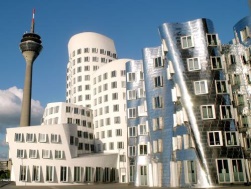 В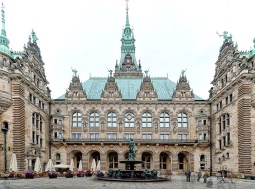 Г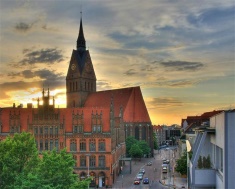 1. Der Medienhafen von Düsseldorf2. Das Hamburger Rathaus3. Das Rote Rathaus in Berlin4. Die Marktkirche in HannoverАБВГГород Достопримечательность 1. Wiena) das Brandenburger   Tor2.Bremenb) Der Stephansdom3.Berlinc) Frauenkirche4.Genfer Seed)Genf5.Dresdene)Bremer Stadtsmusikanten12345